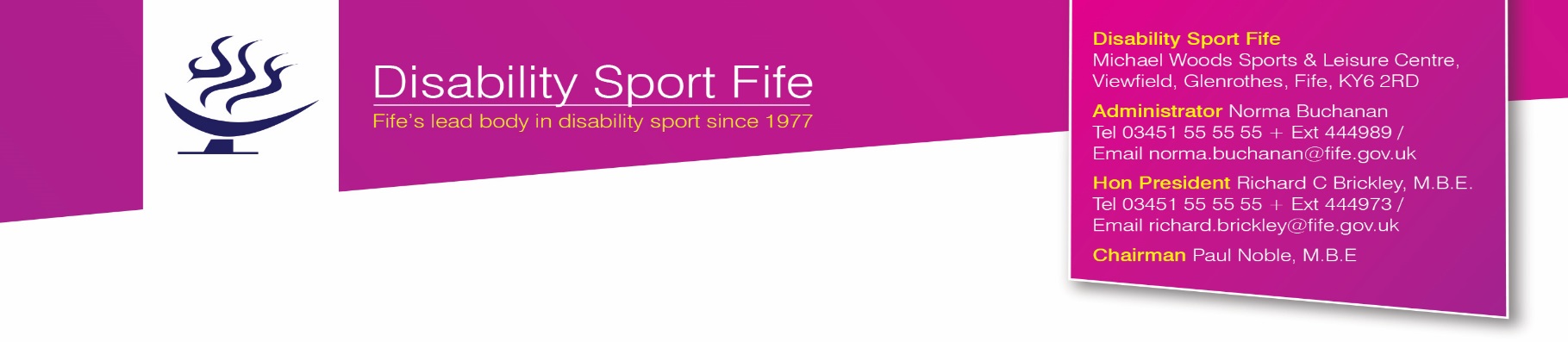 To:	DSF MembersFrom:	Norma Buchanan, Administrator, DSFSUBJECT:	2018 Fife Track & Field Championships for athletes with a physical, sensory or learning disabilitysupported by the Fife Sports & Leisure TrustPlease find enclosed an entry form for the above event to be held at the Pitreavie Stadium, Dunfermline on Wednesday 13 June 2018 at 10.30 hours (finish time approximately 16.00 hours).  Electronic copy will be available on DSF website.Disability Sport Fife training sessions are held weekly at the Michael Woods Centre, Pitreavie Stadium and Madras College and those wishing to attend should contact register with DSF in the first instance (Norma). Invitations have been extended to Secondary and Primary Schools in Fife with Departments for pupils with additional support needs (DAS).  Completed entry forms from schools should identify the year group for each pupil.  Pupils in S4-S6 compete in the junior open time and distance banded events.  Schools must submit a time or distance for each pupil entered. No entry without preparation please.  Check out the DSF website for results from 2017 Scottish and Fife Track & Field Championships.The Fife team for the Scottish Track & Field Championships to be held on Wednesday 12 September 2018 at Grangemouth Sports Stadium will be selected from results recorded at the Fife championships (pupils 16+ only).Individual pupils with a physical or sensory impairment will receive an entry form direct or if preferred through their school.Entry fees to be paid at the time of submission of entry forms.Closing date for entries – midday Friday 25 May 2018If you have any questions please contact Event Convener Richard Brickley through the DSF office.PHOTOGRAPHYCelebrating success and encouraging others to participate are key priorities for Disability Sport Fife (DSF).  Quality Photography and video footage are critical to meeting key DSF objectives.  Photography and/or video footage may be taken at DSF events, Festivals, meetings etc.  DSF will retain full rights to these images for use on printed and online publicity, social media, press releases, newsletters etc.  Should any individual from your school, club, voluntary organisation or Community Support Service not wish to be included in group or individual photographs please inform the DSF Lead Person on the day of the eventRichard Brickley, MBEPresident, Disability Sport Fife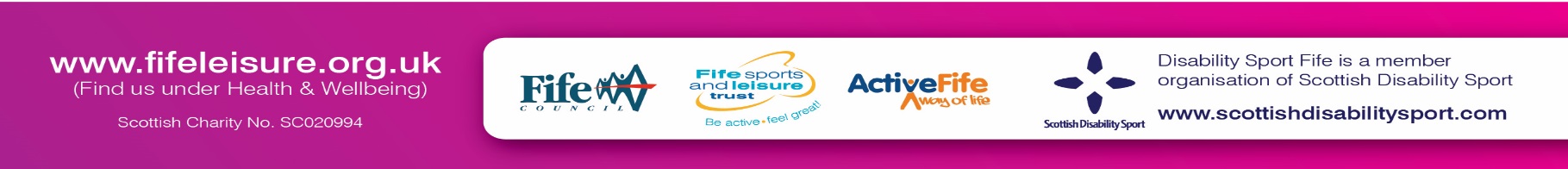 DISABILITY SPORT FIFE TRACK & FIELD CHAMPIONSHIPSFOR ATHLETES WITH A PHYSICAL, SENSORY OR LEARNING DISABILITYRULES1.	Rules for individual events are similar to those for the Scottish Track & Field Championships.  Copies available on request.2.	There will be separate events for pupils in S1, S2 and S3 where there are sufficient entries.  Pupils S4-S6 will compete in the junior open age time and distance events.  On the entry form the school year should be identified beside the pupil name.  Times or distances must be submitted for each entrant.3.	It is the responsibility of each CCS/School to ensure that individual athletes are fit to compete in the events entered, before completing the entry form.  No entry without training and coaching.4.	The most recent times and distances must be included on entry form for each athlete entered.  All events will be time/distance banded and therefore individuals will compete against athletes of comparable ability.5.	Athletes are restricted to three events plus one relay.6.	Points awarded in each event will depend on numbers of CCS/Schools represented eg. Four 1st = 4 points,	2nd = 3 points,	3rd = 2 points,	4th = 1 point.	Each event winner will score a minimum of 2 points 7.	There will be an Inter CSS and Inter Schools competition.   Appropriate events will carry points towards the Inter CSS/School Trophy competition.  Only one athlete from each CSS/School in each event will score points towards his/her team total ie. highest placed athlete.  8.	Relay Points are as follows:	1st = 8 points,	2nd = 6 points,	3rd = 4 points,	4th = 2 points.	Where there are less than three teams, points awarded will be scaled down accordingly.9.	Entries to be returned to Norma Buchanan, Administrator D.S.F., Michael Woods Centre, Viewfield, Glenrothes, KY6 2RD by midday on Friday 25 May 2018 at the latest.10.	The opening events of the 2018 Championships will be junior relays – 10.30 hrs.  Teams not ready to compete by 10.20 hrs will not be permitted to participate.Disability Sport  ChampionshipsWeight SpecificationsDSF/T&F/2018/RCB/NBDISABILITY SPORT  TRACK & FIELD CHAMPIONSHIPSFOR ATHLETES WITH A PHYSICAL, SENSORY OR LEARNING DISABILITYTO BE HELD ON WEDNESDAY 13 JUNE 2018 – PITREAVIE STADIUM, DUNFERMLINEENTRY FORMClosing date for entries – midday on Friday 25 May 2018Schools must identify school year beside pupil name e.g. S1, S2, S3 etcSchools please note expected finish time for transportNo limit on entries.  If there is not enough space submit an extra sheetN.B.	FIRST NAME AND SURNAME PLEASE No entry without appropriate training.Maximum two teamsENTRIES TO BE RETURNED BY MIDDAY ON FRIDAY 25 MAY 2018:Norma Buchanan, Administrator, Disability Sport Fife, Michael Woods Sports Centre, Viewfield, Glenrothes Fife KY6 2RDTel.	03451 55 55 55 + Ext 555989Email	norma.buchanan@fife.gov.ukDISABILITY SPORT FIFETRACK AND FIELD CHAMPIONSHIPSFOR ATHLETES WITH A PHYSICAL, SENSORY OR LEARING DISABILITYWEDNESDAY 13 JUNE 2018PITREAVIE STADIUM, GroupsAgeShotDiscusJavelinU13 Boys (S1)11/123 Kg1 Kg400 gU13 Girls (S1)11/122.72 Kg0.75 Kg400 gU15 Boys (S2/S3)13/144 Kg1.25 Kg600 gU15 Girls (S2/S3)13/143 Kg1 Kg600 gU17 Boys (S4-S6)Over 154 Kg1.5 Kg600 gU17 Girls (S4-S6)Over 153Kg1 Kg600 gSenior Men3 Kg / 4 Kg / 5 Kg1.75 Kg700 gSenior Women2.72 Kg / 3 Kg / 4 Kg1 Kg600 gNAME OF CSS/SCHOOL/CLUB:NAME OF CONTACTMALE (Track)MALE (Track)MALE (Track)MALE (Track)FEMALE (Track)FEMALE (Track)FEMALE (Track)FEMALE (Track)50 metres50 metresYearTime50 metres50 metresYearTime1122334455667788MALE (Track)MALE (Track)MALE (Track)MALE (Track)FEMALE (Track)FEMALE (Track)FEMALE (Track)FEMALE (Track)100 metres100 metresYearTime100 metres100 metresYearTime11223344MALE (Track)MALE (Track)MALE (Track)MALE (Track)FEMALE (Track)FEMALE (Track)FEMALE (Track)FEMALE (Track)200 metres200 metresYearTime200 metres200 metresYearTime112233MALE (Track)MALE (Track)MALE (Track)MALE (Track)FEMALE (Track)FEMALE (Track)FEMALE (Track)FEMALE (Track)400 metres (15 years and above only)400 metres (15 years and above only)YearTimeYearYearTimeYear1122MALE (Track)MALE (Track)MALE (Track)MALE (Track)FEMALE (Track)FEMALE (Track)FEMALE (Track)FEMALE (Track)800 metres800 metresYearTime800 metres800 metresYearTime1122MALE (Track)MALE (Track)MALE (Track)MALE (Track)FEMALE (Track)FEMALE (Track)FEMALE (Track)FEMALE (Track)1500 metres1500 metresYearTime1500 metres1500 metresYearTime1122MALE (Track)MALE (Track)MALE (Track)MALE (Track)3000 metres (15 years and above only)3000 metres (15 years and above only)YearTime12MALE (Track)MALE (Track)MALE (Track)MALE (Track)FEMALE (Track)FEMALE (Track)FEMALE (Track)FEMALE (Track)400 metres walk400 metres walkYearTime400 metres walk400 metres walkYearTime11223344MALE (Track)MALE (Track)MALE (Track)MALE (Track)FEMALE (Track)FEMALE (Track)FEMALE (Track)FEMALE (Track)100 metres Walk100 metres WalkYearTime100 metres Walk100 metres WalkYearTime112233BOYS (Track)BOYS (Track)BOYS (Track)BOYS (Track)GIRLS (Track)GIRLS (Track)GIRLS (Track)GIRLS (Track)100 metres Race Runner100 metres Race RunnerYearTime100 metres Race Runner100 metres Race RunnerYearTime112233MALE (Track)MALE (Track)MALE (Track)MALE (Track)FEMALE (Track)FEMALE (Track)FEMALE (Track)FEMALE (Track)50 metres wheelchair push50 metres wheelchair pushYearTime50 metres wheelchair push50 metres wheelchair pushYearTime1122MALE (Track)MALE (Track)MALE (Track)MALE (Track)FEMALE (Track)FEMALE (Track)FEMALE (Track)FEMALE (Track)50 metres walk/run (with sticks / walking frame)50 metres walk/run (with sticks / walking frame)YearTime50 metres walk/run (with sticks / walking frame)50 metres walk/run (with sticks / walking frame)YearTime1122BOYS (Track)BOYS (Track)BOYS (Track)BOYS (Track)GIRLS (Track)GIRLS (Track)GIRLS (Track)GIRLS (Track)50 metres Race Runner50 metres Race RunnerYearTime50 metres Race Runner50 metres Race RunnerYearTime112233MALE (Track)MALE (Track)MALE (Track)MALE (Track)FEMALE (Track)FEMALE (Track)FEMALE (Track)FEMALE (Track)4 x 100  metres Relay4 x 100  metres RelayYearTime4 x 100 metres Relay4 x 100 metres RelayYearTime1122MALE (Track)MALE (Track)MALE (Track)MALE (Track)FEMALE (Track)FEMALE (Track)FEMALE (Track)FEMALE (Track)4 x 50 metres Shuttle Relay4 x 50 metres Shuttle RelayYearTime4 x 50 metres Shuttle Relay4 x 50 metres Shuttle RelayYearTime1122MALE (Field)MALE (Field)MALE (Field)MALE (Field)FEMALE (Field)FEMALE (Field)FEMALE (Field)FEMALE (Field)SOFTBALL THROW (max 26 m)SOFTBALL THROW (max 26 m)YearDistSOFTBALL THROWSOFTBALL THROWYearDist112233445566MALE (Field)MALE (Field)MALE (Field)MALE (Field)FEMALE (Field)FEMALE (Field)FEMALE (Field)FEMALE (Field)SOFTBALL THROW (Athletes with a physical impairment)SOFTBALL THROW (Athletes with a physical impairment)YearDistSOFTBALL THROW (Athletes with a physical impairment)SOFTBALL THROW (Athletes with a physical impairment)YearDist1122BOYS (Field)BOYS (Field)BOYS (Field)BOYS (Field)GIRLS (Field)GIRLS (Field)GIRLS (Field)GIRLS (Field)SHOT (3Kg / 4Kg)SHOT (3Kg / 4Kg)YearDistSHOT (2.72Kg / 3Kg)SHOT (2.72Kg / 3Kg)YearDist112233MEN (Field)MEN (Field)MEN (Field)MEN (Field)LADIES (Field)LADIES (Field)LADIES (Field)LADIES (Field)SHOT (3Kg / 4Kg / 5Kg)SHOT (3Kg / 4Kg / 5Kg)WgtDistSHOT (2.72Kg / 3Kg / 4Kg)SHOT (2.72Kg / 3Kg / 4Kg)WgtDist112233MALE (Field)MALE (Field)MALE (Field)MALE (Field)FEMALE (Field)FEMALE (Field)FEMALE (Field)FEMALE (Field)DISCUSDISCUSYearDistDISCUSDISCUSYearDist112233MALE (Field)MALE (Field)MALE (Field)MALE (Field)FEMALE (Field)FEMALE (Field)FEMALE (Field)FEMALE (Field)JAVELIN JAVELIN YearDistJAVELIN JAVELIN YearDist112233MALE (Field)MALE (Field)MALE (Field)MALE (Field)FEMALE (Field)FEMALE (Field)FEMALE (Field)FEMALE (Field)LONG JUMP (Running)LONG JUMP (Running)YearDistLONG JUMP (Running)LONG JUMP (Running)YearDist112233MALE (Field)MALE (Field)MALE (Field)MALE (Field)FEMALE (Field)FEMALE (Field)FEMALE (Field)FEMALE (Field)STANDING LONG JUMP STANDING LONG JUMP YearDistSTANDING LONG JUMP STANDING LONG JUMP YearDist112233INVOICECheques/P.O.s made payable to Disability Sport Fife	Please return this Invoice and appropriate entry fees with entry form to: Norma Buchanan, Administrator, Disability Sport Fife, Michael Woods Centre, Viewfield, Glenrothes, Fife KY6 2RD  (Tel. 03451 55 55 55 Ext 444989 or email norma.buchanan@fife.gov.uk).